Министерство образования и науки РФФедеральное государственное бюджетное образовательное учреждение высшего образования«Российский государственный университет им. А.Н. Косыгина»(Технологии. Дизайн. Искусство.)РАБОЧАЯ ПРОГРАММА УЧЕБНОЙ ДИСЦИПЛИНЫ (МОДУЛЯ) Б1.В.07. Зарубежное искусство Нового времениУровень освоения основной профессиональнойобразовательной программы                        специалитетНаправление подготовки/специальность   54.05.02 Живопись
Профиль/специализация                          Художник-живописец (станковая живопись)Формы обучения                                         очнаяНормативный срок        освоения ОПОП                                          6 лет Институт (факультет)                                 Институт славянской культурыКафедра                                                          Изобразительного искусстваНачальник учебно-методическогоуправления                                            _________________           Е.Б. Никитаева                                                                                                    подпись                                        Москва, 2018 г.	             При разработке рабочей программы учебной дисциплины (модуля) в основу положены: ФГОС ВО по направлению подготовки/специальности 54.05.02 Живопись,утвержденный приказом Министерства образования и науки РФ «09» января 2017 г., № 10;Основная профессиональная образовательная программа (далее – ОПОП) по направлению подготовки 54.05.02 Живописьдля профиля/специализации Художник-живописец (станковая живопись),утвержденная Ученым советом университета _______20____г. , протокол № _____   не позже даты на титулеРазработчик(и):Рабочая программа учебной дисциплины (модуля) рассмотрена и утверждена на заседании кафедры Изобразительного искусства____________20____г.,  протокол № _____не позже даты на титулеРуководитель ОПОП             ______________                       __(И.А. Устинов)___                                                                     подпись                                     инициалы, фамилияЗаведующий кафедрой         ______________                       __(И.А. Устинов)___                                                                    подпись                                     инициалы, фамилияДиректор института            		_                             __(М.В. Юдин)__                                                         подпись                                            инициалы, фамилия                                                                                                                        ____________20_____г.                                                                                                                                                                        не позже даты на титуле1.  МЕСТО УЧЕБНОЙ ДИСЦИПЛИНЫ (МОДУЛЯ) В СТРУКТУРЕ ОПОПДисциплина Зарубежное и русское искусство ХХ в.включена в вариативную часть Блока I.2. КОМПЕТЕНЦИИ ОБУЧАЮЩЕГОСЯ, ФОРМИРУЕМЫЕ В РАМКАХ ИЗУЧАЕМОЙ ДИСЦИПЛИНЫ      Таблица 13. СТРУКТУРА УЧЕБНОЙ ДИСЦИПЛИНЫ3.1 Структура учебной дисциплины (модуля) для обучающихся очной формы обученияТаблица 2.14. СОДЕРЖАНИЕ РАЗДЕЛОВ УЧЕБНОЙ ДИСЦИПЛИНЫ (МОДУЛЯ)Таблица 3  5.  САМОСТОЯТЕЛЬНАЯ РАБОТА ОБУЧАЮЩИХСЯ                                                                                                                                                                                                                                                                                                                                                         Таблица 46. ОЦЕНОЧНЫЕ СРЕДСТВА ДЛЯ ПРОВЕДЕНИЯ ТЕКУЩЕЙ И ПРОМЕЖУТОЧНОЙ АТТЕСТАЦИИ ПО ДИСЦИПЛИНЕ (МОДУЛЮ)6.1 Связь результатов освоения дисциплины (модуля) с уровнем сформированности заявленных компетенций в рамках изучаемой дисциплиныТаблица 56.2 Оценочные средства для студентов с ограниченными возможностями здоровьяОценочные средства для лиц с ограниченными возможностями здоровья выбираются с учетом особенностей их психофизического развития, индивидуальных возможностей и состояния здоровья.                                                                                                                            Таблица 67. ТИПОВЫЕ КОНТРОЛЬНЫЕ ЗАДАНИЯ И ДРУГИЕ МАТЕРИАЛЫ,НЕОБХОДИМЫЕ ДЛЯ ОЦЕНКИ УРОВНЯ СФОРМИРОВАННОСТИ ЗАЯВЛЕННЫХ КОМПЕТЕНЦИЙ В РАМКАХ ИЗУЧАЕМОЙ ДИСЦИПЛИНЫ(МОДУЛЯ), ВКЛЮЧАЯ САМОСТОЯТЕЛЬНУЮ РАБОТУ ОБУЧАЮЩИХСЯСеместр № 57.1 Для текущей аттестации:       7.1.1. Примеры заданий для компьютерного тестирования:1. Выберите из предложенного списка атрибуцию данного изображения: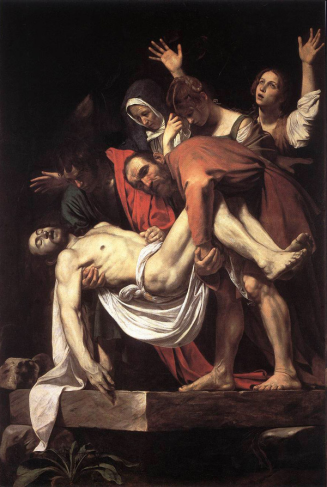 Караваджо. Положение во гробКараваджо. Распятие апостола ПетраКараваджо. Святой ФранцискКарраччи. Оплакивание мертвого ХристаПуссен. Смерть ГерманикаРубенс. Крестовоздвиженье2. Выберите из предложенного списка атрибуцию данного изображения: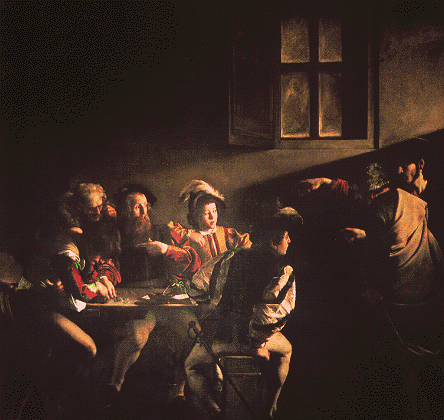 Караваджо. Призвание св. МатфеяКараваджо. Святой ФранцискВеласкес. Сдача БредыВеласкес. МениныРембрандт. Ночной дозор3. Выберите из предложенного списка атрибуцию данного изображения: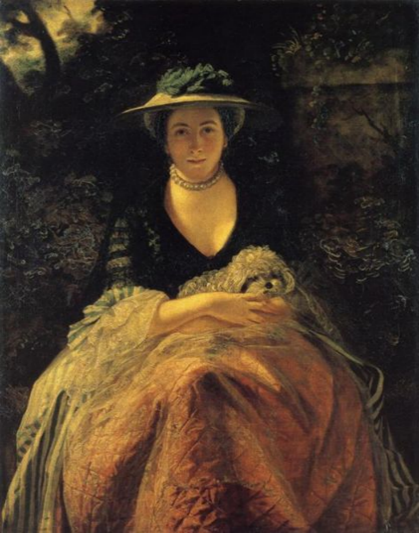 Рейнолдс. Портрет Нелли О’БрайенБуше. Портрет Мари-Луизы О'МерфиШарден. Мадам ШарденГейнсборо. Портрет миссис Ричард Бринсли ШериданГрез. Головка девушки в чепчикеБуше. Портрет мадам Помпадур4. Выберите из предложенного списка атрибуцию данного изображения: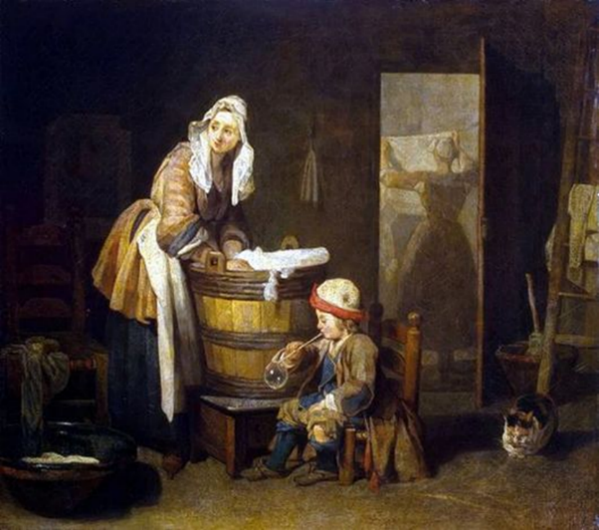 Шарден. ПрачкаХогарт. Вскоре после свадьбыГрез. Девушка в сиреневой туникеГрез. Головка девушки в чепчикеШарден. Молитва перед обедомВатто. Итальянские комедианты5. Как принято в истории называть европейскую культуру XVII в.?эпоха Просвещенияэпоха рационализмаэпоха Ренессанса6. Какой из жанров поэтизировал красоту человеческого тела?нюпортретанималистический7. Какое качество приобрело барокко во Фландрии?ЭкстатическоеМистическоеДекоративное7.2 Для промежуточной аттестации: 7.2.2 Перечень вопросов к экзамену:Общая характеристика европейской культуры XVII в.Своеобразие художественной культуры XVII века.Система жанров в европейском искусстве XVII века.Барокко как художественно-стилистическая система в искусстве XVII в.Классицизм как художественно-стилистическая система в искусстве XVII в.Реализм как художественный метод в искусстве XVII в.Итальянская школа в XVII в.Фламандская школа в XVII в.Испанская школа в XVII в.Французская школа в XVII в.Голландская школа в XVII в.Барокко в архитектуре XVII в.Классицизм в архитектуре XVII в.Общая характеристика европейской культуры XVIII в.Рококо в искусстве 1 пол. XVIII в.Неоклассицизм 2 пол. XVIII в.Просветительский реализм 2 пол. XVIII в.Революционный классицизм конца XVIII в.Неоклассицизм в западноевропейской архитектуре 2 пол. XVIII – нач. XIX вв.Историография по теме «Зарубежное искусство Нового времени».8.МАТЕРИАЛЬНО-ТЕХНИЧЕСКОЕ ОБЕСПЕЧЕНИЕ ДИСЦИПЛИНЫ (МОДУЛЯ)                                                                                                                                                          Таблица 79. УЧЕБНО-МЕТОДИЧЕСКОЕ И ИНФОРМАЦИОННОЕ ОБЕСПЕЧЕНИЕ УЧЕБНОЙ ДИСЦИПЛИНЫ (МОДУЛЯ)                                                                                                                                                                                                                                         Таблица 89.4 Информационное обеспечение учебного процесса9.4.1. Ресурсы электронной библиотекиЭБС Znanium.com» научно-издательского центра «Инфра-М» http://znanium.com/ (учебники и учебные пособия, монографии, сборники научных трудов, научная периодика, профильные журналы, справочники, энциклопедии); Электронные издания «РГУ им. А.Н. Косыгина» на платформе ЭБС «Znanium.com» http://znanium.com/ (электронные ресурсы: монографии, учебные пособия, учебно-методическими материалы, выпущенными в Университете за последние 10 лет); ООО «ИВИС» https://dlib.eastview.com (электронные версии периодических изданий ООО «ИВИС»);Web of Science http://webofknowledge.com/  (обширная международная универсальная реферативная база данных); Scopus https://www.scopus.com  (международная универсальная реферативная база данных, индексирующая более 21 тыс. наименований научно-технических, гуманитарных и медицинских журналов, материалов конференций примерно 5000 международных издательств); ООО «Национальная электронная библиотека» (НЭБ) http://нэб.рф/ (объединенные фонды публичных библиотек России федерального, регионального, муниципального уровня, библиотек научных и образовательных учреждений;«НЭИКОН»  http://www.neicon.ru/ ( доступ к современной зарубежной и отечественной научной периодической информации по гуманитарным и естественным наукам в электронной форме);ЭБС «Юрайт»: biblio-online.ru (виртуальный читальный зал учебников и учебных пособий от авторов из ведущих вузов России по экономическим, юридическим, гуманитарным, инженерно-техническим и естественно-научным направлениям и специальностям).9.4.2 Профессиональные базы данных и информационно-справочные системы:http://inion.ru/resources/bazy-dannykh-inion-ran/ -   библиографические базы данных ИНИОН РАН по социальным и гуманитарным наукам;http://www.scopus.com/ - реферативная база данных Scopus – международная универсальная реферативная база данных;http://elibrary.ru/defaultx.asp -   крупнейший российский информационный портал электронных журналов и баз данных по всем отраслям наук;9.4.3 Лицензионное программное обеспечение (ежегодно обновляется)Microsoft® Windows® XP Professional Russian Upgrade/Software Assurance Pack Academic OPEN No Level, артикул Е85-00638; лицензия  №18582213 от 30.12.2004; Microsoft® Office Professional Win 32 Russian License/Software Assurance Pack Academic OPEN No Level, артикул 269-05620; лицензия  № 18582213 от 30.12.2004; Foxit PDF Reader (свободно распространяемое).Microsoft® Office Professional Plus 2007 Russian Academic OPEN No Level, артикул 79Р-00039; лицензия  № 43021137 от15.11.2007 (бессрочная корпоративная академическая лицензия);WINRAR (условно свободно распространяемое).Acrobat Reader (свободно распространяемое);Microsoft® Office Professional Plus 2007 Russian Academic OPEN No Level, артикул 79Р-00039; лицензия  №43021137 от 15.11.2007 (бессрочная корпоративная академическая лицензия).Indigo – без лицензии!УТВЕРЖДАЮПроректор по учебно-методической работе _____________________ С.Г.Дембицкий «____» _________________ 20____г.Профессор каф. общего и славян. искусствознанияГ.В. Варакиназанимаемая должностьподписьинициалы, фамилиязанимаемая должностьподписьинициалы, фамилиязанимаемая должностьподписьинициалы, фамилияКод компетенции Формулировка  компетенций в соответствии с ФГОС ВО ПСК-1.20способностью использовать приобретенные знания для популяризации изобразительного искусства (станковая живопись) и других видов художественного творчества - проводить экскурсии, выступать с лекциями, сообщениями, формировать выставки, экспозицииПК-5способностью различать художественные особенности и исторические аспекты развития стилевых течений (ренессанс, классицизм, барокко, рококо, готика) в архитектуре, театре, изобразительном искусствеПК-7способностью использовать знания в области мировой и отечественной истории искусства и материальной культуры, знанием истории создания и художественных особенностей выдающихся произведений мировой и отечественной архитектуры, живописи, графики, скульптуры, процессов формирования и развития основных течений в области искусстваСтруктура и объем дисциплиныСтруктура и объем дисциплиныОбъем дисциплины по семестрамОбщая трудоемкостьСтруктура и объем дисциплиныСтруктура и объем дисциплины5 сем.Общая трудоемкостьОбъем дисциплины в зачетных единицахОбъем дисциплины в зачетных единицах22Объем дисциплины в часахОбъем дисциплины в часах7272Аудиторные  занятия (всего)Аудиторные  занятия (всего)3434в том числе в часах:Лекции  (Л)3434в том числе в часах:Практические занятия (ПЗ)                         в том числе в часах:Семинарские занятия (С) в том числе в часах:Лабораторные работы (ЛР)в том числе в часах:Индивидуальные занятия (ИЗ)Самостоятельная работа студента  в семестре , часСамостоятельная работа студента  в семестре , час1111Самостоятельная работа студента в период промежуточной аттестации , часСамостоятельная работа студента в период промежуточной аттестации , час2727Форма промежуточной  аттестацииФорма промежуточной  аттестацииФорма промежуточной  аттестацииФорма промежуточной  аттестацииЗачет (зач.)Дифференцированный зачет ( диф.зач.) Экзамен (экз.)ЭкзНаименование раздела учебной дисциплины (модуля)ЛекцииЛекцииНаименование практических (семинарских) занятийНаименование практических (семинарских) занятийНаименование лабораторных работНаименование лабораторных работИтого по учебному плануФорма текущего и промежуточного контроля успеваемости(оценочные средства)Наименование раздела учебной дисциплины (модуля)ТематикалекцииТрудоемкость, часТематикапрактическогозанятияТрудоемкость, часТематика лабораторной работыТрудоемкость, часИтого по учебному плануФорма текущего и промежуточного контроля успеваемости(оценочные средства)Семестр № 5Семестр № 5Семестр № 5Семестр № 5Семестр № 5Семестр № 5Семестр № 5Семестр № 5Текущий контроль успеваемости:тестирование компьютерное (ТСк)Промежуточная аттестация:Экзамен (Экз)I. Зарубежное искусство ХVII в.Общая характеристика зарубежного искусства XVII в.6Текущий контроль успеваемости:тестирование компьютерное (ТСк)Промежуточная аттестация:Экзамен (Экз)I. Зарубежное искусство ХVII в.Специфика национальных художественных школ XVII в.6Текущий контроль успеваемости:тестирование компьютерное (ТСк)Промежуточная аттестация:Экзамен (Экз)I. Зарубежное искусство ХVII в.Западноевропейская архитектура XVII в.4Текущий контроль успеваемости:тестирование компьютерное (ТСк)Промежуточная аттестация:Экзамен (Экз)II. Зарубежное искусство ХVIII в.Общая характеристика зарубежного искусства XVIII в.6Текущий контроль успеваемости:тестирование компьютерное (ТСк)Промежуточная аттестация:Экзамен (Экз)II. Зарубежное искусство ХVIII в.Специфика национальных художественных школ XVIII в.6Текущий контроль успеваемости:тестирование компьютерное (ТСк)Промежуточная аттестация:Экзамен (Экз)II. Зарубежное искусство ХVIII в.Западноевропейская архитектура XVIII в.6Текущий контроль успеваемости:тестирование компьютерное (ТСк)Промежуточная аттестация:Экзамен (Экз)Всего:34Всего:Всего:34Текущий контроль успеваемости:тестирование компьютерное (ТСк)Промежуточная аттестация:Экзамен (Экз)Общая трудоемкость в часахОбщая трудоемкость в часахОбщая трудоемкость в часахОбщая трудоемкость в часахОбщая трудоемкость в часахОбщая трудоемкость в часахОбщая трудоемкость в часах34Текущий контроль успеваемости:тестирование компьютерное (ТСк)Промежуточная аттестация:Экзамен (Экз)№ п/пНаименование раздела учебной дисциплины (модуля)Содержание самостоятельной работыТрудоемкость в часах1345Семестр № 5Семестр № 5Семестр № 5Семестр № 51I. Зарубежное искусство ХVII в.подготовка к лекциям, чтение дополнительной литературы, подготовка к компьютерному тестированию62II. Зарубежное искусство ХVIII в.подготовка к лекциям, чтение дополнительной литературы, подготовка к компьютерному тестированию32Всего часов в семестре по учебному плануВсего часов в семестре по учебному плануВсего часов в семестре по учебному плану38Общий объем самостоятельной работы обучающегося без учета времени для подготовки к зач и экз?Общий объем самостоятельной работы обучающегося без учета времени для подготовки к зач и экз?Общий объем самостоятельной работы обучающегося без учета времени для подготовки к зач и экз?38КодкомпетенцииУровни сформированности заявленных компетенций  в рамках  изучаемой дисциплиныШкалыоцениваниякомпетенцийПСК-1.20Пороговый Знать: основную учебную литературу для изучения зарубежного искусства Нового времени.Уметь: составить текст устного и/или письменного доклада на основе выданных преподавателем списков учебной литературы.Владеть: базовыми методами работы с литературой для учебного выступления.оценка 3ПСК-1.20Повышенный Знать: основную учебную и электронную литературу для изучения зарубежного искусства Нового времени.Уметь: составить текст устного и/или письменного доклада на основе выданных преподавателем списков учебной и электронной литературы.Владеть: основными методами работы с литературой и подготовки презентационного материала для учебного выступления.оценка 4ПСК-1.20Высокий Знать: основную учебную, электронную и научную литературу для изучения зарубежного искусства Нового времени.Уметь: составить текст устного и/или письменного доклада на основе выданных преподавателем списков учебной, электронной и научной литературы.Владеть: основными методами работы с литературой и подготовки презентационного материала для учебного и публичного выступления.оценка 5ПК-5ПороговыйЗнать: основные характеристики зарубежного искусства Нового времени.Уметь: сформулировать типические черты основных художественных стилей зарубежного искусства Нового времени.Владеть: основными методами анализа художественных объектов на материале зарубежного искусства Нового времени.оценка 3ПК-5ПовышенныйЗнать: основные характеристики зарубежного искусства Нового времени и его региональную вариативность.Уметь: провести системный анализ отдельных образцов зарубежного искусства Нового времени.Владеть: основными методами исследования художественных объектов на материале зарубежного искусства Нового времени.оценка 4ПК-5ВысокийЗнать: основные характеристики зарубежного искусства в контексте культурно-исторического процесса Нового времени.Уметь: провести системный анализ художественных процессов зарубежного искусства Нового времени.Владеть: основными методами научного исследования художественных процессов на материале зарубежного искусства Нового времени.оценка 5ПК-7ПороговыйЗнать: историю формирования и развития основных стилей и направлений в зарубежном искусстве Нового времени.Уметь: дать характеристику основных стилей и направлений в зарубежном искусстве Нового времени.Владеть: базовыми навыками описания произведений зарубежного искусства Нового времени.оценка 3ПК-7ПовышенныйЗнать: эстетические нормы основных стилей и направлений в зарубежном искусстве Нового времени.Уметь: определить жанровую и стилистическую принадлежность образцов зарубежного искусства Нового времени.Владеть: навыками стилистического анализа объектов зарубежного искусства Нового времени.оценка 4ПК-7ВысокийЗнать: культурно-исторический контекст формирования основных стилей и направлений в зарубежном искусстве Нового времени.Уметь: сформулировать концептуальное зерно основных стилей и направлений в зарубежном искусстве Нового времени.Владеть: навыками сравнительного и типологического анализа объектов зарубежного искусства Нового времени.оценка 5Результирующая оценкаРезультирующая оценкаКатегории студентовВиды оценочных средствФорма контроляШкала оцениванияС нарушением слухаТесты, рефераты, контрольные вопросыПреимущественно письменная проверкаВ соответствии со шкалой оценивания, указанной в Таблице 5С нарушением зренияКонтрольные вопросыПреимущественно устная проверка (индивидуально)В соответствии со шкалой оценивания, указанной в Таблице 5С нарушением опорно- двигательного аппаратаТесты, контрольные вопросы дистанционно.Письменная проверка, организация контроля с использование информационно-коммуникационных технологий.В соответствии со шкалой оценивания, указанной в Таблице 5№ п/пНаименование учебных аудиторий (лабораторий) и помещений для самостоятельной работыОснащенность учебных аудиторий и помещений для самостоятельной работыНапример:Например:Например:1учебная аудитория № 215Комплект учебной мебели, меловая доска, технические средства обучения, служащие для представления учебной информации аудитории: 1 персональный компьютер, интерактивная доска, проектор. Наборы демонстрационного оборудования и учебно-наглядных пособий, обеспечивающих тематические иллюстрации, соответствующие рабочей программе дисциплины.ПО:Microsoft® Windows® XP Professional Russian Upgrade/Software Assurance Pack Academic OPEN No Level, артикул Е85-00638; лицензия  №18582213 от 30.12.2004; Microsoft® Office Professional Win 32 Russian License/Software Assurance Pack Academic OPEN No Level, артикул 269-05620; лицензия  № 18582213 от 30.12.2004; Foxit PDF Reader (свободно распространяемое).2учебная аудитория № 301Комплект учебной мебели, технические средства обучения, служащие для представления учебной информации аудитории: проектор, экран настенный, 1 персональный компьютер, колонки. Наборы демонстрационного оборудования и учебно-наглядных пособий, обеспечивающих тематические иллюстрации, соответствующие рабочей программе дисциплины.ПО:Microsoft® Windows® XP Professional Russian Upgrade/Software Assurance Pack Academic OPEN No Level, артикул Е85-00638; лицензия  №18582213 от 30.12.2004 (бессрочная корпоративная академическая лицензия); Microsoft® Office Professional Plus 2007 Russian Academic OPEN No Level, артикул 79Р-00039; лицензия  № 43021137 от15.11.2007 (бессрочная корпоративная академическая лицензия);WINRAR (условно свободно распространяемое).3учебная аудитория № 108 (компьютерный класс)Комплект учебной мебели; доска  меловая;  11 персональных компьютеров  с подключением  к сети «Интернет» и обеспечением доступа к электронным библиотекам и в электронную информационно-образовательную среду организации; технические средства обучения, служащие для представления учебной информации большой аудитории: экран,  компьютер, проектор, колонки.ПО:MS Windows 7   Professional 32/64 bit (лицензионное); Acrobat Reader (свободно распространяемое);WINRAR  (условно свободно распространяемое); MS Office   Professional Plus 2010  (Word, Excel, Access и т.д.) 32/64 bit (лицензионное);Microsoft® Office Professional Plus 2007 Russian Academic OPEN No Level, артикул 79Р-00039; лицензия  №43021137 от 15.11.2007 (бессрочная корпоративная академическая лицензия).4учебная аудитория № 105 (читальный зал библиотеки)Комплект учебной мебели, 4 персональных компьютера с подключением к сети «Интернет» и обеспечением доступа к электронным библиотекам и в электронную информационно-образовательную среду организации.ПО:Microsoft® Windows® XP Professional Russian Upgrade/Software Assurance Pack Academic OPEN No Level, артикул Е85-00638; лицензия №18582213 от 30.12.2004 (бессрочная корпоративная академическая лицензия); Microsoft® Office Professional Win 32 Russian License/Software Assurance Pack Academic OPEN No Level, артикул 269-05620; лицензия  № 18582213 от 30.12.2004 (бессрочная корпоративная академическая лицензия); WINRAR (условно свободно распространяемое).№ п/пАвтор(ы)Наименование изданияВид издания (учебник, УП, МП и др.)ИздательствоИздательствоГод изданияАдрес сайта ЭБС или электронного ресурса                          (заполняется  для                                 изданий в электронном виде)Адрес сайта ЭБС или электронного ресурса                          (заполняется  для                                 изданий в электронном виде)Количество экземпляров в библиотеке Университета 12345567789.1 Основная литература, в том числе электронные издания9.1 Основная литература, в том числе электронные издания9.1 Основная литература, в том числе электронные издания9.1 Основная литература, в том числе электронные издания9.1 Основная литература, в том числе электронные издания9.1 Основная литература, в том числе электронные издания9.1 Основная литература, в том числе электронные издания1Ильина, Т. В. История искусства западной Европы. От Античности до наших днейучебник для академического бакалавриатаучебник для академического бакалавриатаМ. : Издательство Юрайт 2018www.biblio-online.ru/book/46694ABC-134E-493E-A829-EB9427EF1612www.biblio-online.ru/book/46694ABC-134E-493E-A829-EB9427EF1612-2Ильина, Т. В.История искусств. Западноевропейское искусствоУчебникУчебникМ.: Высшая школа2007109.2 Дополнительная литература, в том числе электронные издания 9.2 Дополнительная литература, в том числе электронные издания 9.2 Дополнительная литература, в том числе электронные издания 9.2 Дополнительная литература, в том числе электронные издания 9.2 Дополнительная литература, в том числе электронные издания 9.2 Дополнительная литература, в том числе электронные издания 9.2 Дополнительная литература, в том числе электронные издания 1Вельфлин, Г.Основные понятия истории искусств. Проблема эволюции стиля в новом искусстве НаучноеНаучноеМ.: Издательство В. Шевчук200232Гнедич, П. ПВсемирная история искусствНаучноеНаучноеМ. : Современник 1998199719961333Дмитриева Н.А.Краткая история искусств. Выпуск 2 : Северное Возрождение. Страны Западной Европы XVII и XVIII веков. Россия XVIII векаучебникучебникМ. : Искусство19891975314История зарубежного искусства. учебникучебникМ. : Изобразит. искусство1984198319802215История искусства зарубежных стран 17-18 вековучебникучебникМ. : Изобразительное искусство198836Колесов, М. С.Лекции по истории художественной культуры Учебное пособиеУчебное пособиеМ.: Инфра-М; Вузовский 2015http://znanium.com/catalog/product/504516http://znanium.com/catalog/product/504516-7Садохин А.П.Мировая культура и искусствоУчебное пособиеУчебное пособиеМ. : ЮНИТИ-ДАНА20152013228Толстикова И.И., под науч. ред. А.П. СадохинаМировая культура и искусство Учебное пособиеУчебное пособиеМ.: Альфа- М. : ИНФРА-М2018http://znanium.com/catalog/product/950997http://znanium.com/catalog/product/950997-9.3 Методические материалы (указания, рекомендации по освоению дисциплины (модуля) авторов РГУ им. А. Н. Косыгина)9.3 Методические материалы (указания, рекомендации по освоению дисциплины (модуля) авторов РГУ им. А. Н. Косыгина)9.3 Методические материалы (указания, рекомендации по освоению дисциплины (модуля) авторов РГУ им. А. Н. Косыгина)9.3 Методические материалы (указания, рекомендации по освоению дисциплины (модуля) авторов РГУ им. А. Н. Косыгина)9.3 Методические материалы (указания, рекомендации по освоению дисциплины (модуля) авторов РГУ им. А. Н. Косыгина)9.3 Методические материалы (указания, рекомендации по освоению дисциплины (модуля) авторов РГУ им. А. Н. Косыгина)9.3 Методические материалы (указания, рекомендации по освоению дисциплины (модуля) авторов РГУ им. А. Н. Косыгина)9.3 Методические материалы (указания, рекомендации по освоению дисциплины (модуля) авторов РГУ им. А. Н. Косыгина)9.3 Методические материалы (указания, рекомендации по освоению дисциплины (модуля) авторов РГУ им. А. Н. Косыгина)9.3 Методические материалы (указания, рекомендации по освоению дисциплины (модуля) авторов РГУ им. А. Н. Косыгина)